Lista de Presença_Mulheres Indígenas no Urbano_Abril de 2022ahwaio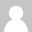 Editar | Excluir | Ver | Enviar redefinição de senhaahwaiomarialuizacarpanezidossantos@gmail.comAline-MoraisEditar | Excluir | Ver | Enviar redefinição de senhaAline Moraisalinekaiowa1@gmail.comAmanda-BarchiEditar | Excluir | Ver | Enviar redefinição de senhaAmanda Barchiamandabarchii@gmail.comAna ChiarotiEditar | Excluir | Ver | Enviar redefinição de senha—Desconhecidoprof.anachiaroti@gmail.comAna-FernandesEditar | Excluir | Ver | Enviar redefinição de senhaAna Beatriz Fernandes Gimenezanabeatrizfernandes2001@hotmail.comBERENICE DE SOUZA DEMETRIOEditar | Excluir | Ver | Enviar redefinição de senha—Desconhecidoberenicedemetrio15@gmail.comCarlos-Lucio-MartinsEditar | Excluir | Ver | Enviar redefinição de senhaCarlos Lucio Martinsluciomartins@usp.brChellz-OliveiraEditar | Excluir | Ver | Enviar redefinição de senhaChellz Oliveirachellzoliveiraart@gmail.comculturalmapsEditar | Excluir | Ver | Enviar redefinição de senha—Desconhecidoculturalmapsbr@gmail.comD.-RodriguesEditar | Excluir | Ver | Enviar redefinição de senhaD. Rodriguesdiegordvieira@gmail.comdani.sallattiEditar | Excluir | Ver | Enviar redefinição de senha—Desconhecidodani.sallatti@gmail.comDanielleEditar | Excluir | Ver | Enviar redefinição de senhaDanielle Franco da Rochadanifrancobr@gmail.comDebora Ramos da SilvaEditar | Excluir | Ver | Enviar redefinição de senha—Desconhecidodeboraramos2102@gmail.comESTELA MARTINS ALVESEditar | Excluir | Ver | Enviar redefinição de senha—Desconhecidoestelamartinsalves99@gmail.comjoyceluaEditar | Excluir | Ver | Enviar redefinição de senha—Desconhecidojoycemuzi@yahoo.com.brLeandro-Daniel-Barreiros2Editar | Excluir | Ver | Enviar redefinição de senhaLeandro Danielleandrodanielbarreiros@gmail.comLeandro-GamaEditar | Excluir | Ver | Enviar redefinição de senhaLeandro Gamaleoarnobio.gama@gmail.comLuisa-FreireEditar | Excluir | Ver | Enviar redefinição de senhaMaria Luisa Barboza Freireluufreire@gmail.comMaria Rosa Caldas LiraEditar | Excluir | Ver | Enviar redefinição de senha—Desconhecidorosacaldas@hotmail.comMariana-Rodrigues-Festucci-GreccoEditar | Excluir | Ver | Enviar redefinição de senhaMariana Rodriguesmarianafestucci@usp.brmonicigomesEditar | Excluir | Ver | Enviar redefinição de senha—Desconhecidomonicigomes@gmail.comMyllena-TucciEditar | Excluir | Ver | Enviar redefinição de senhaMyllena Tuccimyllena.tucci13@gmail.comNatali-Seleguim-CarrenhoEditar | Excluir | Ver | Enviar redefinição de senhaNatali Seleguimnatali.carrenho@educa.campinas.sp.gov.brNathalia-MartesEditar | Excluir | Ver | Enviar redefinição de senhaNathalia Martesnathalia.bianca.martes@gmail.compamelasarabiaEditar | Excluir | Ver | Enviar redefinição de senha—Desconhecidopamelasarabia@gmail.comPatricia-Martins-CamposEditar | Excluir | Ver | Enviar redefinição de senhaPatricia Martinspatricia.martins.c@edu.pbh.gov.brpatriciamontiniEditar | Excluir | Ver | Enviar redefinição de senha—Desconhecidopatriciamontini@yahoo.com.brPaulo-CalefiEditar | Excluir | Ver | Enviar redefinição de senhaPaulo Caleficalefip@gmail.compriscila oliveiraEditar | Excluir | Ver | Enviar redefinição de senha—Desconhecidoolivepriscila34@gmail.comraizoliveiraEditar | Excluir | Ver | Enviar redefinição de senha—Desconhecidodiasmenosiguais@gmail.comREConecte_se-Terapias-Renata-CintiaEditar | Excluir | Ver | Enviar redefinição de senhaREConecte_se Terapiasreconectese.terapiasholisticas@gmail.comReginaEditar | Excluir | Ver | Enviar redefinição de senhaReginaregina2bsilva@gmail.comRejane-de-SousaEditar | Excluir | Ver | Enviar redefinição de senhaRejane denzilaodara@gmail.comRonny-Farias-MouraEditar | Excluir | Ver | Enviar redefinição de senhaRonny Fariasronnyfariasmoura@gmail.comValquiria-JulioEditar | Excluir | Ver | Enviar redefinição de senhaValquiria Juliomorenajulio770@gmail.comVinicius-FavarinEditar | Excluir | Ver | Enviar redefinição de senhaVinicius Favarinfavarinvl@gmail.comVINICIUS-LUCCAS-DE-OLIVEIRAEditar | Excluir | Ver | Enviar redefinição de senhaVINICIUS LUCCASluccas.vinicius@unifesp.br